Année universitaire 2022-2023Clôture de réception des dossiers : vendredi 3 juin 2022Le dossier sera transmis par voie électroniqueIMPORTANT : Le doctorant doit lui-même présenter son dossier à son / ses directeur(s) de thèse et qui doit (doivent) impérativement le compléter. En aucun cas le secrétariat des doctorats ne se chargera des signatures.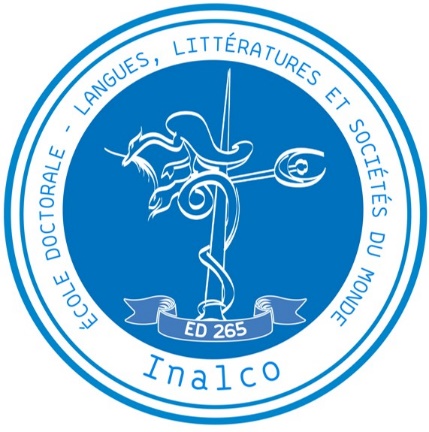 École doctorale n° 265Langues, littératures et sociétés du monde RÉINSCRIPTION EN DOCTORAT2è ou 3è année♦ inscription en   è année (à compléter)♦ inscription en   è année (à compléter) M.  Mme  Nom :      Prénom :      Tél. fixe :      Portable :      Nom d’usage :      Mail(s):      Adresse où vous joindre :      Ville :      Code postal :      Pays :      ♦ thèseAnnée universitaire de votre 1re inscription en thèse :      Intitulé de la thèse :      Directeur(s) de thèse :      Unité de recherche :      indiquer le nouvel intitulé de votre thèse, s’il a changé :      ♦ financement de la thèse (cochez la case correspondant à votre mode de financement)♦ financement de la thèse (cochez la case correspondant à votre mode de financement)♦ financement de la thèse (cochez la case correspondant à votre mode de financement)♦ financement de la thèse (cochez la case correspondant à votre mode de financement)Bourse Doctorat pour Ingénieur (BDI) –CNRSBourse Association : préciser l’associationContrat doctoral ou AMC du ministèreBourse RégionAllocation de recherche d’organismes publics (CEA, INSERM, etc.) préciser :Autre bourse préciser la nature, la durée :      Autre bourse préciser la nature, la durée :      Contrat Industriel ou Bourse CIFRERessources personnelles ou familialesFinancement pour étrangers BGESalarié temps plein (préciser l’emploi et sa durée : CDD, CDI…)Financement pour étrangers BGFSalarié temps partiel (préciser l’emploi et sa durée : CDD, CDI…)Avis du (des) directeur(s) de thèsePARTIE RÉSERVÉE À L’ADMINISTRATIONAvis du (des) directeur(s) de thèseAvis du (des) directeur(s) d’unité de recherche   Favorable   Défavorable(Joindre un argumentaire détaillé en cas d’avis défavorable)Paris le      NOM(S) :      Signature(s)   Favorable   Défavorable(Joindre un argumentaire détaillé en cas d’avis défavorable)Paris le      NOM(S) :      Signature(s)♦ pièces à transmettre en format numériqueLe présent formulairesous le format NOM_PRENOM_REINSCRIPTION_2022.pdfL’état d’avancement des travaux et le calendrier détaillé d’achèvement de la thèse3 à 4 pages synthétisant l’état de la recherche et résumant le travail effectué et à venir (mentionner éventuellement les difficultés rencontrées ou potentielles).Pour les inscriptions en 3è année, calendrier détaillé d’achèvement de la thèse (chronologie de la finalisation des travaux de recherche). La date ou la période envisagée de soutenance, convenue avec le(s) directeur(s) de recherche, doit être indiquée. sous le format  NOM_PRENOM_EAT_2022.pdfLe portfolio du doctorantsous le format : NOM_PRENOM_PF_2022.pdf Ces trois documents devront être obligatoirement validés et signés par le directeur de thèse et transmis par voie électronique à ecole.doctorale@inalco.fr au plus tard le 03/06/2022.